Похожие:Перспективный план работы по адаптации на сентябрь и октябрь для детей гкп раннего с 1,6 до 2 летПерспективно – тематический план по конструированию гкп. (2011- 2012 год) Средняя группаИнструкция Функциональные обязанности График работы по часовой Недельный план работы Годовой перспективный...План урока из опыта работыДокументиДокументиДокументиПлан работы Музыкального руководителя на 2011-2012 учебный годДокументиПлан работы логопеда на логопункте©fs.nashaucheba.ru НашаУчеба.РУ
При копировании материала укажите ссылку.
свазаться с администрацией
Ноябрь 

Ноябрь 


Декабрь 
Январь 

Февраль 
Март 
Апрель 
Май 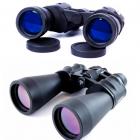 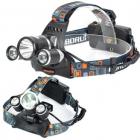 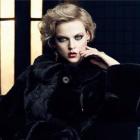 